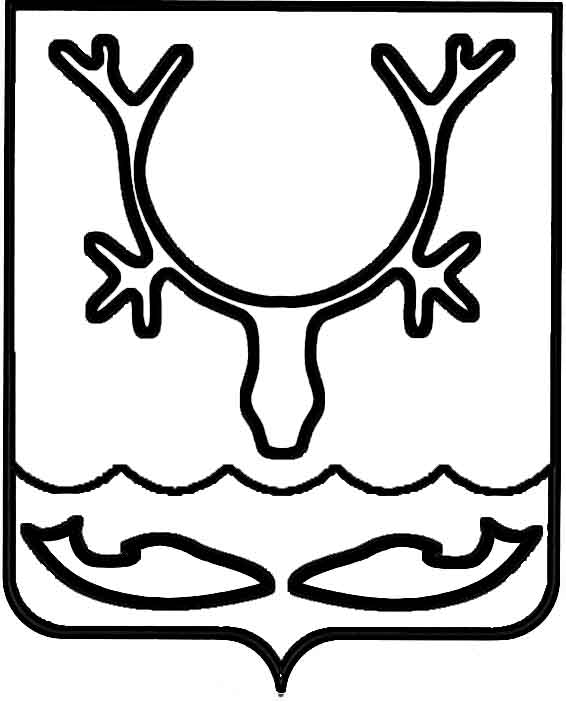 Управление финансов администрации МО "Городской округ "Город Нарьян-Мар"ПРИКАЗот “____” __________________ № ____________		г. Нарьян-МарВ соответствии со статьями 217 и 219.1 Бюджетного кодекса Российской Федерации,ПРИКАЗЫВАЮ:Порядок составления и ведения сводной бюджетной росписи бюджета МО "Городской округ "Город Нарьян-Мар", бюджетных росписей главных распорядителей средств бюджета МО "Городской округ "Город Нарьян-Мар" (главных администраторов источников финансирования дефицита бюджета МО "Городской округ "Город Нарьян-Мар"), утвержденного приказом Управления финансов администрации МО "Городской округ "Город Нарьян-Мар" от 12.12.2017 № 56-О (в редакции от 05.03.2018 № 11-О, от 26.03.2018 № 13-О) дополнить пунктом следующего содержания:"VII.Порядок подписания документов в отсутствиедолжностного лица. 7.1.	В случае отсутствия начальника отдела или лица исполняющего обязанности начальника отдела, документы, установленные настоящим Порядком, могут быть подписаны заместителем начальника управления или лицом, исполняющим обязанности заместителя начальника управления".		2. Настоящий приказ вступает в силу со дня подписания.0207.201842-ОО внесении изменений в Порядок составления и ведения сводной бюджетной росписи бюджета МО "Городской  округ "Город Нарьян-Мар" бюджетных росписей главных распорядителей средств бюджета МО "Городской округ "Город Нарьян-Мар" (главных администраторов источников финансирования дефицита бюджета МО "Городской округ "Город Нарьян-Мар")И.о. начальника Управления финансов администрации МО "Городской округ "Город Нарьян-МарЕ.С.Поздеева